Wykaz grupowych informacji zawodowych 	 planowanych do realizacji przez doradców zawodowych w IV kwartale 2023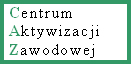 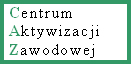 Bliższych informacji udzielają doradcy zawodowi:- osobiście:  CAZ ul. Dmowskiego 11- telefonicznie: 15 643 -37-73, 15 643-38-07L.p.Temat informacji grupowychTerminZakres tematycznyCharakterystyka osób, dla których planowana jest informacja grupowaOrientacyjny czas trwania informacjiTermin przyjmowania zgłoszeń osób zainteresowanych udziałem w informacji1Rejestruję się i co dalej (zajęcia jednodniowe)05.10.2023B. Budziło19.10.2023J. Koszałka02.11.2023B. Budziło16.11.2023M. Motyka30.11.2023B. Maciąg07.12.2023B. Maciąg21.12.2023M. MotykaUzyskanie przez bezrobotne osoby do 30 roku życia informacji na temat podstawowych usług 
i instrumentów rynku pracy, zasad, wskazówek i możliwości uzyskania wsparcia i pomocy 
w Powiatowym Urzędzie Pracy w St. Woli.Osoby bezrobotne 
do 30 roku życia po raz pierwszy rejestrujące się w PUP1,5 godziny03.10.202317.10.202331.10.202314.11.202328.11.202305.12.202319.12.20232Moja baza kwalifikacji24.10.2023J. Koszałka B. BudziłoIdea uczenia się przez całe życieMożliwości kształcenia w regionieOferta Młodzieżowego Centrum KarieryPoznaj wybrany zawód na podstawie wirtualnej rzeczywistości – gogle VROsoby do 26 roku życia, rozważające zdobycie lub uzupełnienie kwalifikacji 2 godziny20.10.20233Mój rozwój 
a rynek pracy28.11.2023J. KoszałkaM. MotykaZawody przyszłości Rynek pracy kiedyś, dziś i w przyszłości- komputeryzacja stanowisk pracyIdea uczenia się przez całe życieMożliwości kształcenia w regionie oraz on-line Osoby zainteresowane rozwojem zawodowym2 godziny 24.11.20234Osoba niepełnosprawna na rynku pracy(zajęcia jednodniowe)12.12.2023B. MaciągPoszerzenie przez uczestników wiedzy na temat korzyści jakie pracodawca może odnieść 
z zatrudnienia ich, uprawnień pracowniczych jakie przysługują osobom posiadającym orzeczenie oraz usług rynku pracy, z których mogą skorzystać w PUPOsoby posiadające orzeczenie o stopniu niepełnosprawności lub ubiegające się 
o wydanie orzeczenia1,5 godziny08.12.2023